HACAP Locations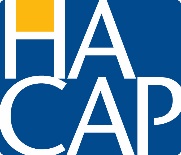 Benton CountyNorth Benton Center		202 East 4th St., Vinton, IA 52349		(319) 472-4761Belle Plaine Senior Dining	1309 5th Ave., Belle Plaine, IA 52208		(319) 444-3135Delaware CountyDelaware County Office		721 South 5th St., Manchester, IA 52057	(563) 927-4629Earlville Head Start		226 Prospect St., Earlville, IA 52306		(563) 923-3225Manchester Head Start		1001 Doctor St., Manchester, IA 52057		(563) 927-3515 ext. 146Dubuque CountyDubuque Outreach Center	220 W. 7th St., Dubuque, IA 52001		(563) 556-5130Dyersville Head Start		750 5th St. NW, Dyersville, IA 52040		(563)-875-0215Engine House Head Start	1805 Central Ave. #1, Dubuque, IA 52001	(563) 348-5202Epworth Head Start		110 Bierman Rd., Epworth, IA 52045		(563) 348-5203New View Head Start		10502 Saint Joseph Dr., Dubuque, IA 52003	(563) 348-5205Marita Theisen			1584 White Street, Dubuque, IA	52001		(563) 587-8830Westminster Head Start		2155 University Ave., Dubuque, IA 52001	(563) 348-5207Westside Head Start		4135 Pennsylvania Ave., Dubuque, IA 52002	(563) 348-5210Jackson CountyJackson County Office		904 East Quarry, Maquoketa, IA 52060		(563) 652-5197Johnson CountyBloomington Head Start		318 E. Bloomington St., Iowa City, IA 52245	(319) 339-0632Coral Ridge Head Start		2441 10th St., Coralville, IA 52241		(319) 351-1214Faith UCC Head Start		1609 Deforest Ave., Iowa City, IA 52240		(319) 338-7976Waterfront Center		367 Southgate Ave., Iowa City, IA 52240		(319) 337-5765Affordable Housing Office	2107 Highland Ct., Iowa City, IA 52240		(319) 337-5765Jones CountyJones County Head Start	100 Park Ave., Anamosa, IA 52205		(319) 462-4343Jones County Office		105 Broadway Pl., Anamosa, IA 52205 		(319) 462-4343Linn CountyCorporate Office		1515 Hawkeye Drive, Hiawatha, IA 52233	(319) 393-7811Hayes Head Start		1924 D St. SW, Cedar Rapids, IA 52404		(319) 363-6183Horizons Head Start		819 5th St. SE, Cedar Rapids, IA 52401 		(319) 364-2438Inn Circle			5560 6th St. SW, Cedar Rapids, IA 52404		(319) 366-7631Jane Boyd Head Start		934 14th Ave. SE, Cedar Rapids, IA 52401	(319) 366-0431 Ext. 204Marion Office			3405 7th Ave., Marion, IA 52302		(319) 447-5816LCPH WIC Clinic			1020 6th St SE, Cedar Rapids, IA 52401		(319) 892-6024Olivet Head Start		230 10th St. NW, Cedar Rapids, IA 52405	(319) 221-1484Urban Office			1328 2nd Ave. SE, Cedar Rapids, IA 52403	(319) 366-7632Washington CountyOld Main Center		2176 Lexington Blvd., Washington, IA 52353	(319) 653-7275Orchard Hill Head Start		2175 Lexington Blvd., Washington, IA 52353 #1	(319) 653-7275